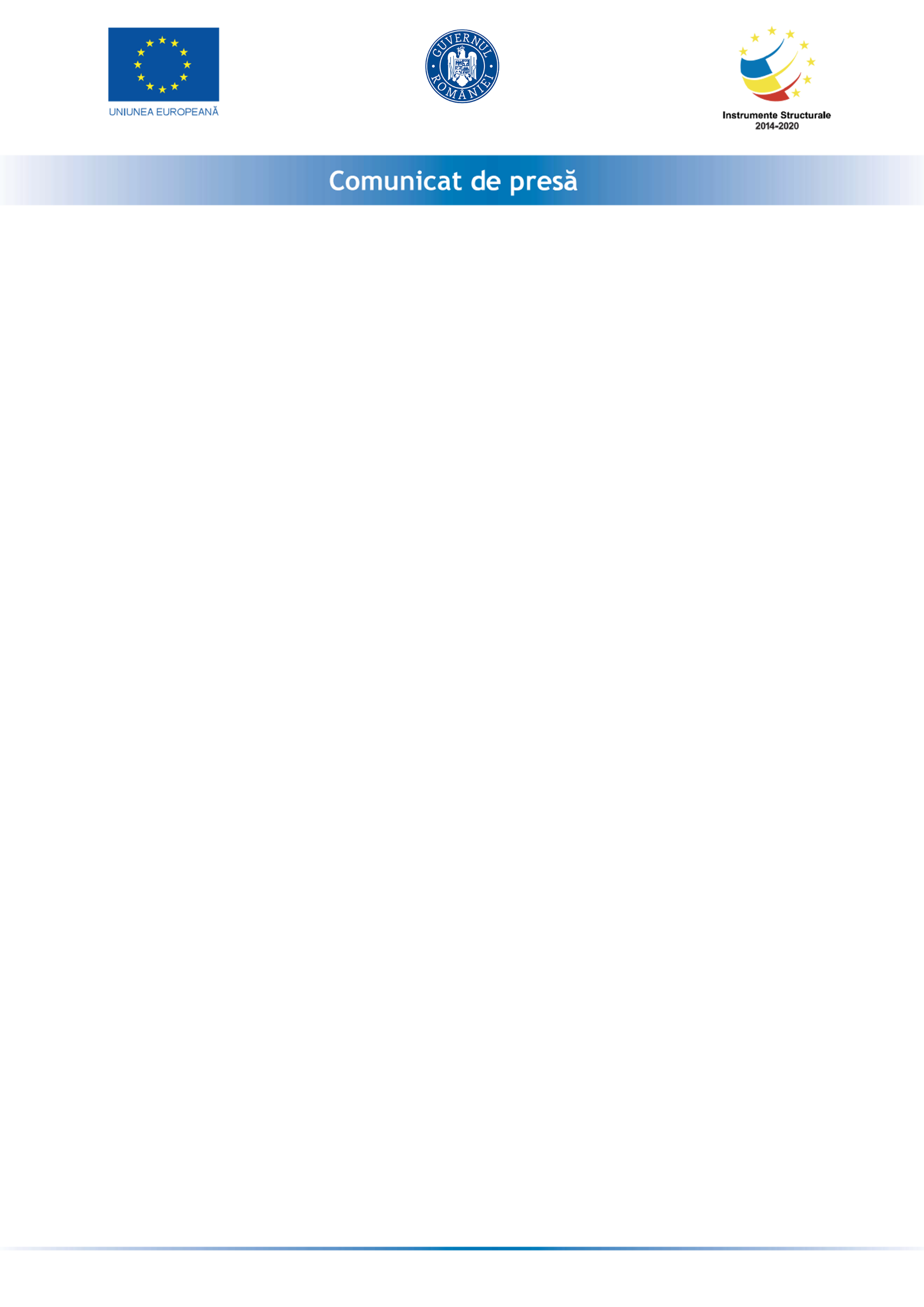 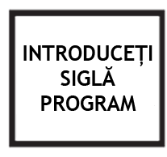 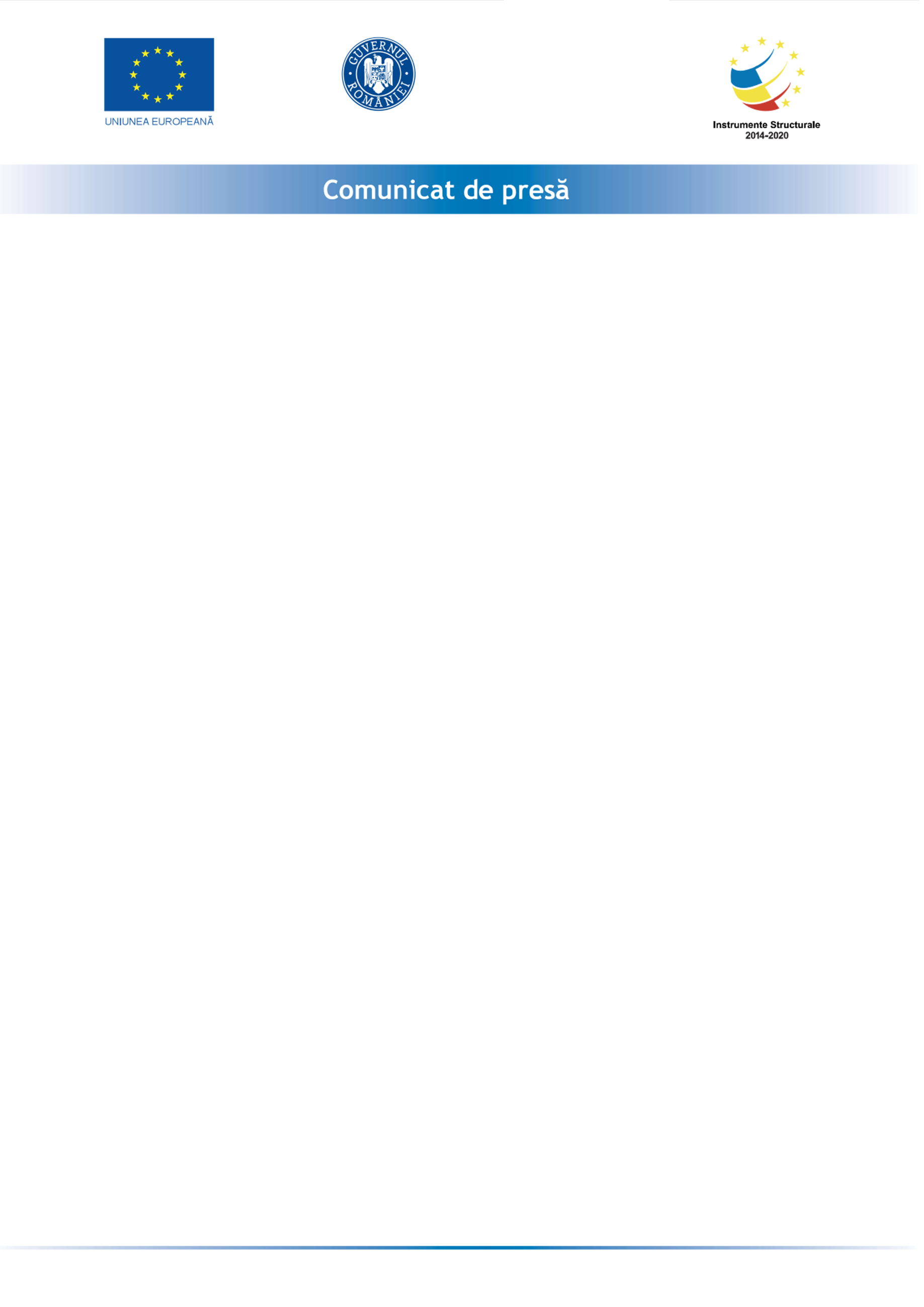 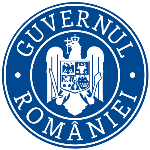 Primăria Municipiului Timișoara demarează implementarea proiectului cu titlul „Retehnologizarea sistemului centralizat de termoficare din Municipiul Timișoara în vederea conformării la normele de protecția mediului privind emisiile poluante în aer și pentru creșterea eficienței în alimentarea cu căldură urbană Etapa II”, cod SMIS 127006. Beneficiarul finanțării nerambursabile este UAT Municipiul Timișoara.Scopul/ Obiectivul general al proiectului este promovarea investițiilor în eficiența energetică a sistemului centralizat de furnizare a energiei termice în Municipiul Timișoara, în scopul reducerii pierderilor în rețelele de transport și distribuție a agentului termic. Proiectul vizeaza realizarea investitiilor necesare pentru reabilitarea sistemului centralizat de alimentare cu caldura din municipiul Timisoara, care să asigure conformarea – la cel mai mic cost – cu obligatiile de mediu stabilite prin Tratatul de Aderare, directivele europene și legislației naționale, precum și cu obiectivele strategiilor și programelor naționale relevante pentru mediu și creșterea eficienței energetice.Rezultatele așteptate/finale: proiectul contribuie la atingerea rezultatelor Programului Operațional Infrastructură Mare, Axa Prioritară 7, Obiectivul Specific 7.1 Creșterea eficienței energetice în sistemele centralizate de transport și distribuție a energiei termice în orașele selectate și anume prin contribuția la realizarea Indicatorilor de program: - 2S62 – 29.162 km rețele termice extinse/reabilitate, din care: - 2S106 – 9.067 km rețele termice primare (de transport) reabilitate prin proiect - 2S108 –20.095 km lungime rețele termice secundare (de distribuție) reabilitate prin proiect. Prezentul proiect a fost prevăzut în lista de proiecte predefinite din cadrul POIM, Obiectivul Specific 7.1 și realizarea sa va contribui la atingerea indicatorilor de rezultat.Valoarea totală a proiectului este de 148.118.419,84 lei, din care cofinanțarea UE este de 106.275.413,69 lei.Data începerii proiectului: 01.10.2017Data finalizării proiectului: 30.09.2021.Proiect cofinanțat din Fondul European de Dezvoltare Regională prin Programul Operațional Infrastructură Mare 2014-2020Date de contact:website: www.primariatm.roe-mail: primariatm@primariatm.rotelefon: 0256-408300, fax: 0256-490635adresa: Bd. C.D. Loga, nr. 1, cod postal 300030